الـجـمـهـوريـة الجـزائـريـة الـديـمـقـراطـية الشـعـبـيةREPUBLIQUE ALGERIENNE DEMOCRATIQUE ET POPULAIREرزنـــامة النشاطات والتظاهرات العلميـــــة المبرمجة خلال السداسي الثاني لسنة 2018 MINISTERE DE L’ENSEIGNEMENT SUPERIEUR ETDE LA RECHERCHE SCIENTIFIQUEMINISTERE DE L’ENSEIGNEMENT SUPERIEUR ETDE LA RECHERCHE SCIENTIFIQUEوزارة التعليم العالي والبحث العلميUNIVERSITE LOUNICI ALI – BLIDA2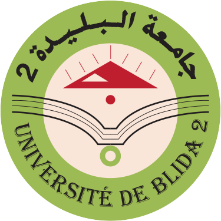 جـامـعـة لـونـيـسـي عـلـي – البـلـيـدة 2Vice-rectorat chargé des relations extérieures, de la coopération, de l’animation et la communication et des manifestations scientifiquesفي:………………………نيابـة مديريـة الجامعـة المكلفـة بالعلاقـات الخارجيـة، بالتعـاون، بالتنشيـط والاتصـالوبالتظاهـرات العلميـةالرقم: ......./ن.م.ج.ع.خ.ت.ت.إ.ت.ع/ 2018الكليةنوع النشاطعنوان النشاطالتاريخكلية الحقوق والعلوم السياسية (أجل)يوم دراسيمسؤولية الناقل في النصوص القانونية الوطنية والاتفاقيات الدولية19 سبتمبر2018كلية الآداب واللغاتيوم دراسيL’approche des discours par les compétences : enjeux et perspectives didactiques09 أكتوبر 2018كلية الحقوق والعلوم السياسيةيوم دراسيالإدمان على المخدرات بين العقاب والعلاج في منظور التشريع الجزائري والقانون الدولي24 أكتوبر 2018كلية العلوم الاقتصادية والتجارية وعلوم التسييرملتقى دوليالتسويق والاستثمار الرياضي – تحسين لأداء المؤسسات الاقتصادية ودعم احترافية المؤسسات الرياضة29- 30 أكتوبر 2018كلية العلوم الاقتصادية والتجارية وعلوم التسييرملتقى دولياستراتيجية تطوير القطاع الصناعي 06- 07 نوفمبر 2018كلية الآداب واللغاتملتقى دوليL’insegnamento apprendimento della competenza socioculturale all’universita : tra realta pratiche d’insegnamento13 -14 نوفمبر 2018كلية الحقوق والعلوم السياسيةملتقى دوليعمالة الأطفال بين الواقع والمأمول21 – 22 نوفمبر 2018كلية العلوم الاقتصادية والتجارية وعلوم التسييرملتقى دوليتفعيل الدور التنموي للقطاع العام من أجل النهوض بالاقتصاد الجزائري خارج قطاع المحروقات27 -28 نوفمبر 2018كلية العلوم الاقتصادية والتجارية وعلوم التسييرملتقى وطنيالموارد البشرية كمصدر لتفعيل الميزة التنافسية من منطلق استراتيجي (دراسة تجارب)27 -28 نوفمبر 2018كلية الآداب واللغاتملتقى دوليQuestion autour de l’oral : de l’interdisciplinarité à la complexité28 -29 نوفمبر 2018كلية الحقوق والعلوم السياسيةيوم دراسيمدى تكريس الحماية الدولية لجماعة الروهينغا من التطهير العرقي والابادة29 نوفمبر 2018كلية الحقوق والعلوم السياسيةيوم دراسياستراتيجية اصلاح الإدارة المحلية في الجزائر ودورها في تحقيق التنمية29 نوفمبر 2018كلية الآداب واللغاتيوم دراسياسهامات علماء المغرب العربي في البحث اللغوي30 نوفمبر 2018كلية الآداب واللغاتملتقى دوليسلطة النص وحدود التأويل04 -05 ديسمبر 2018كلية العلوم الاقتصادية والتجارية وعلوم التسييرملتقى دوليالاستثمار في الطاقات المتجددة05 -06 ديسمبركلية الحقوق والعلوم السياسيةيوم دراسيالسياسة الخارجية الجزائرية في ظل بيئة إقليمية متغيرة06 ديسمبر 2018كلية الحقوق والعلوم السياسيةملتقى وطنيالنظام القانوني للتأمين ودوره في التنمية الاقتصادية06 ديسمبر 2018كلية العلوم الإنسانية والاجتماعيةيوم دراسيمظاهرات 11 ديسمبر 1960 بين التكافل الاجتماعي والوعي الفردي11 ديسمبر 2018كلية العلوم الإنسانية والاجتماعيةملتقى دوليدور الاتصال في ضمان الجودة الشاملة لمؤسسات التعليم العالي12 – 13 ديسمبر 2018كلية العلوم الإنسانية والاجتماعية (أجل)ملتقى دوليالبطالة، سوق العمل: بين السوسيولوجياديسمبر 2018